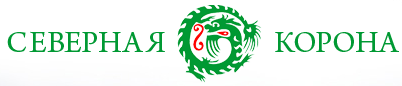                                                                                                      Пассажирские перевозки                                    От __________________________________________________________________Прошу предоставить ____________________________  на группу туристов с ___________ по ___________ по графику:          Прошу прислать письменное подтверждение и  сообщить номер автобуса, телефон водителя по телефону _____________________________________. Оплату гарантируем из расчета _________ рублей в час. Дата ___________________                                                                                             _____________________(Ф.И.О.)Номер референсаДатаВремя подачиМесто подачиВремя окончанияМесто окончанияКоличество человекМаршрутдвиженияпримечание